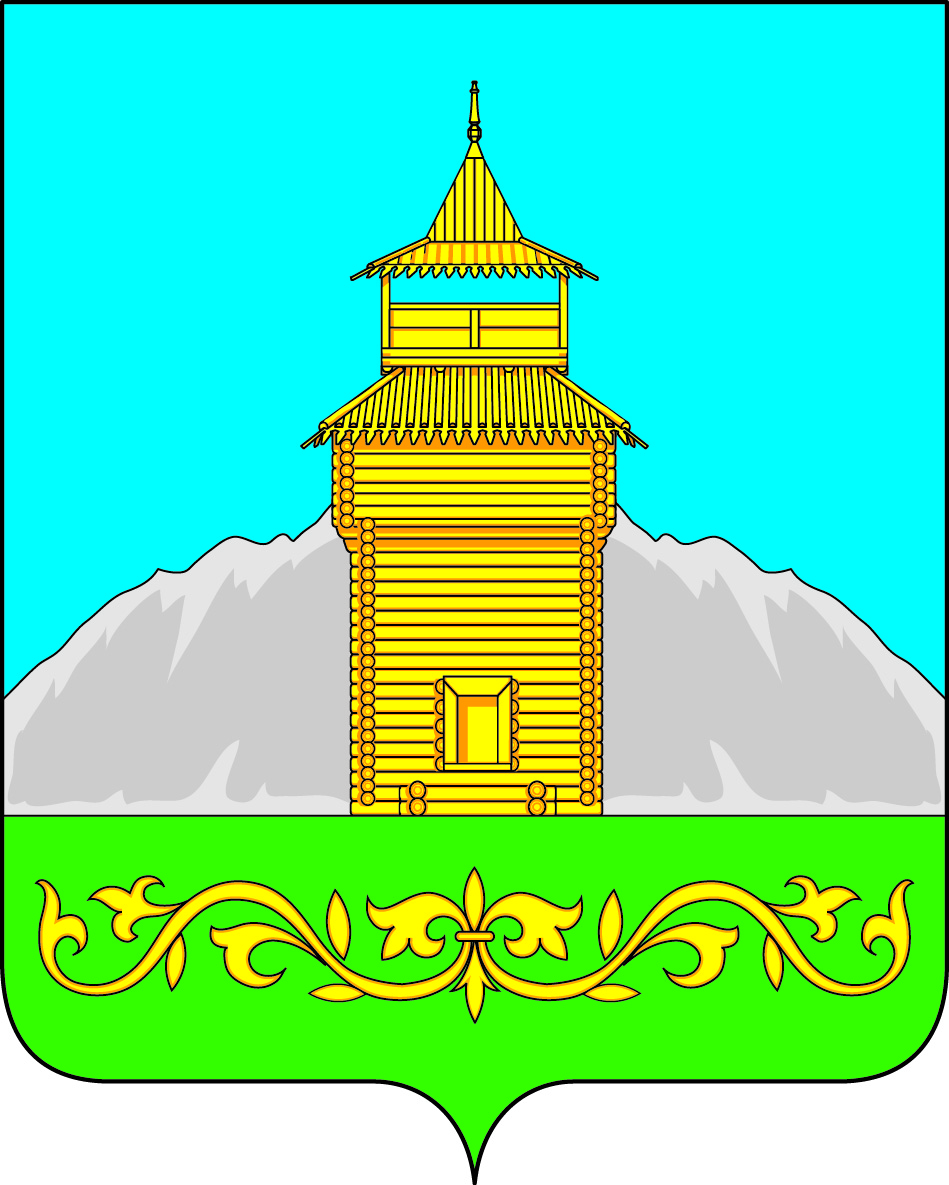 Российская ФедерацияРеспублика Хакасия                                         Администрация  Таштыпского сельсоветаПОСТАНОВЛЕНИЕ30 декабря 2014 года                    с. Таштып                                №  437О регистрации Устава  территориальногообщественного самоуправления ТОС «Октябрьский»	Руководствуясь ст. 27 Федерального  закона «Об общих принципах организации местного самоуправления в Российской Федерации» от 06.10.2003г. №131-ФЗ,  ст. 18  Устава муниципального образования Таштыпский сельсовет от 21.02.2006 года,  Решением Совета депутатов № 47 от 19 сентября 2012 года  «Об утверждении  «Положения о территориальном общественном самоуправлении в Таштыпском  сельсовете», Решением Совета депутатов № 48 от 19 сентября 2012 года  «Об утверждении Порядка  регистрации Уставов территориального общественного самоуправления  на территории Таштыпского сельсовета», ПОСТАНОВЛЯЮ:1.Зарегистрировать Устав территориального общественного самоуправления «Октябрьский» села Таштып Таштыпского района Республики Хакасия. (прилагается)	2.Выдать  свидетельство о регистрации Устава  территориального общественного самоуправления  «Октябрьский» села Таштып Таштыпского района Республики Хакасия.	3.Внести запись в  единый  Реестр  Уставов  территориального  общественного самоуправления  Таштыпского сельсовета. 	3. Контроль  за исполнением настоящего  постановления оставляю за собой.Глава Таштыпского сельсовета                                                             А.А.Дьяченко